二0一六年第一期（总第50期）综合管理部编                二0一六年三月三十一日【领导活动】【本行要闻】☆召开2016年一季度工作会议暨落实党风廉政建设“两个责任”集中约谈会议☆吉安辖区党组书记康小建指导吉水县联社民主生活会☆吉水农商银行创立大会暨第一次股东大会胜利召开【网点动态】☆吉水农商行“诚商信贷通”助推商户发展☆加大培训力度，提升“村村通”服务实效☆吉水农商银行开展“庆三八”系列活动【法律大讲堂】【人物风采】☆身边的楷模——白水信用社主任彭小芳【员工心声】☆村村通  通村村☆竞聘上岗  再次获赞☆客户经理的“心术”【重要发文】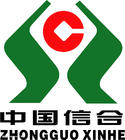 【领导活动】●1月5日上午，县联社党委书记、理事长颜斌主持召开吉水县农村信用社2016年一季度例会及工作思路，领导班子成员出席会议。●1月11日，县联社监事长周涛应邀出席吉水县银监办组织的全县安全检查工作会议。●1月19日，县联社主任王小仁应邀出席县人民银行组织召开的全县金融工作联系会。●1月25日上午，召开吉水农商银行创立大会暨第一次股东大会，领导班子成员颜斌、王小仁、周涛、付志鸿出席参加会议。●1月29日上午，吉水农商银行监事长周涛应邀出席参加县委县政府组织召开的全县政法工作会议。●2月1日上午，吉水农商银行董事长颜斌应邀出席参加2016年全市银行业监督管理会议。●2月23日，吉水农商银行董事长颜斌出席全市农村中小金融机构监管工作电视电话会议。●2月26日，吉水农商银行监事长周涛应邀出席县委县政府组织召开的2015年吉水县科学发展总结表彰暨2016年农业农村、工业和开放型经济、新型城镇化、重点项目建设、卫生计生工作会议。●3月4日， 吉水农商银行行长王小仁应邀出席全省深入推进金融助力精准脱贫电视电话会议。【本行要闻】召开2016年一季度工作会议暨落实党风廉政建设“两个责任”集中约谈会议本刊讯（办公室）为积极应对经济金融发展新常态，更好完成全年目标任务。1月5日上午，吉水县联社在十二楼会议室召开2016年一季度工作会议暨落实党风廉政建设“两个责任”集中约谈会议，会议由理事长颜斌主持，县联社其他班子成员、各科室及网点负责人出席会议。一是，网点负责人对一季度工作思路发言，部分网点，如：微贷部、阜田社、白水社、水南社着重对大额贷款发放工作、资金组织工作、不良贷款清收工作、收息工作的具体措施作重点介绍；各部室对下发的相关计划、办法草案进行讲解，并部署具体有关工作任务。二是，王小仁主任根据网点及科室负责人发言情况布置各项经营工作，颜斌理事长作会议小结及工作要求。三是，周涛监事长主持落实党风廉政建设“两个责任”集中约谈会议，并组织全体党员干部观看“一准则两条例”宣讲教育片，全面落实从严管党治党新要求，切实加强和改进系统党建工作，着力营造风清气正的政治生态。吉安辖区党组书记康小建指导吉水县联社民主生活会文/汤雯斐1月14日，吉水县联社召开2015年度党委领导班子民主生活会。吉安辖区党组书记康小建到会指导，吉水县联社党委全体班子成员出席会议，党委办公室、纪委办有关负责人列席会议。会上，颜斌同志对2015年度“三严三实”专题民主生活会前期准备工作进行汇报，并对2014年度民主生活会意见建议及整改落实情况进行说明。吉水县联社党委书记颜斌代表领导班子作对照检查，查摆“严以修身”、“严以用权”、“严以律己”等方面存在的问题，分析了产生问题的原因，提出了今后的努力方向和改进措施。吉水联社党委班子成员逐一进行个人对照检查发言，本着对组织、对自己高度负责的态度，实事求是地开展了批评与自我批评。吉安辖区党组康小建书记对本次民主生活会给予了充分肯定，并评价会前准备工作充足，达到了预期效果，且进一步统一了思想，提升了战斗力。同时也提出几点要求，一是要在下一步工作中，继续落实岗位职责，敢于担当，主动履责，在经济下行、民间借贷活跃的环境下，注重防范各类风险；二是要加强班子建设，勤于沟通、敢于接受，加强思想、党风廉政建设教育，班子成员要团结一心谋发展；三是要把工作上的重点提炼出来，明确重点工作方向，具有忧患意识，统一思想，在稳定中谋发展，在稳定中提质增效。吉水农商银行创立大会暨第一次股东大会胜利召开文/汤雯斐1月25日上午，江西吉水农村商业银行股份有限公司召开创立大会暨第一次股东大会，大会由吉水县银监办主任刘贱根主持，县委、县政府、省联社吉安辖区党组、县人行等单位领导及吉水农商银行的股东、股东代理人等百余人出席会议。创立大会在李勇、李建虎两名执业律师的全程见证下，审议通过了吉水农商银行筹建工作报告、章程（草案）、经营规划等10项议案，选举产生了吉水农商银行第一届董事会和监事会成员、第一届董事长和监事长，并聘任吉水农商银行行长及行长助理。吉水农商银行的创立，标志着该行进一步完善法人治理结构，提升经营层次，全力支持地方经济发展，是吉水县农村信用社改革发展史上又一新篇章，成为名副其实的吉水人民自己的银行。目前，该行根据银行业监督管理机构要求，已基本完成各项筹建工作，预计在五月份挂牌。【网点动态】吉水农商行“诚商信贷通”助推商户发展文/阮金宝2016年作为“十三·五规划”开局之年，我行积极响应党和政府的号召，并履行我行支农支小的社会责任，我行作为支持县域经济主力银行，推出“诚商信贷通”贷款，助推我县个体私营经济的发展。“诚商信贷通”贷款是我行为个体工商户量身打造的信贷品种，免抵押、免担保，利率较同期同档次品种优惠，很好地解决了个体工商户借款难的问题。年初我行领导通过市场调研，发现我县个体工商户受制于资金周转不足，严重制约他们的发展，为解决个体工商户融资难、借款难的问题，我行积极与县市场监督管理局对接，并联合县文明办、个私协、公安和税务机关，举行文明商户评选，对合法经营、诚实守信的商户进行评级，并通过媒体宣传，大力弘扬“诚实守信”之风。 我行作为服务县域经济的主力军，责无旁贷的承担起为文明商户保驾护航的责任，对已评为星级的个体工商户，免担保，最高可支持授信额度80万元，极大地解决其借款难，资金周转不足的问题，助推个体工商户积极、健康发展。吉水农商行在总行领导“早谋划，求发展”正确的思想指引下，年初我行推出了“诚商信贷通”、“百福惠民卡--商贷通”、“百福惠民卡--农贷通”（“三通”贷款）和“百福惠民卡--公职人员消费贷款”（公务通）各种特色信贷品种，极大地满足了各类人群的贷款需求，在取得积极的社会反响的同时，我行的各项业务也得到了巨大地发展。加大培训力度，提升“村村通”服务实效文/杨越    为促进“村村通”助农服务站业务全面发展，吉水农商银行于2016年2月24日起开展了为期3天的“村村通”业务知识培训，对辖内200名“村村通”服务站特约商户进行分批次培训，培训覆盖面达100%。培训内容涵盖“村村通”助农取款宣传方式、“村村通”pos机使用技巧、 pos设备日常维修及故障处理技巧等，为提升“村村通”助农取款pos机开机率、使用率打下了坚定的基础。该行聘请pos机厂家专业人员通过PPT进行授课教学，穿插 “你问我答” 、现场演练等课程互动环节，营造了良好的学习氛围，使特约商户轻松领会并能及时掌握各项技能，有效提升了培训效果，调动了特约商户推广“村村通”助农取款工作的积极性和主动性。截止2016年元月末，该行一月份助农服务交易笔数为20649笔，较上月上升30.27%，助农服务交易金额为696.84万元，较上月上升21%。吉水农商银行开展“庆三八”系列活动文/汤雯斐为增强员工凝聚力，充分发挥职工团结协作、共同进取的精神，进一步丰富女员工的文化生活，正值国际“三八”妇女节来临之际，吉水农商银行开展“庆三八”系列活动。健身跑  展风采  3月7日，吉水农商银行组织女员工参加县妇联、县总工会、县教育体育局联合举办的“服务绿色崛起 展现巾帼风采”吉水县庆“三八”妇女节女子环湖公路健身长跑比赛，全县各单位报名参赛人员共计百余人，长跑起点为环湖公路污水处理厂以北，中年组全程三公里，青年组全程六公里，该行两组报名选手共7人，整个赛程相互鼓励、不甘落后，虽挥汗如雨，但该行所有参赛女员工均坚持完成整个赛程。此次健身长跑，参赛员工不仅锻炼了身体，磨练了意志，而且充分发扬了信合员工团结进取的精神。谋发展  献良策  3月8日上午，吉水农商银行召开“庆三八 献良策”女职工座谈会，会上，来自全县28个网点、部室的共37名女员工代表参加，她们结合各个岗位实际，各抒己见，谈现状、谈感悟、谈收获，并结合自身经历为吉水农商银行各项工作开展建言献策，该场座谈会共收集百余条提案，为各项工作的顺利开展集思广益，增强了主人翁意识，表现出女员工对该行发展的热忱关注，展现了“半边天”的精神风貌。齐协作  增活力  为了进一步丰富节日生活，汇聚团队发展向心力，3月8日下午，来自机关、基层的30名女员工报名参加了吉水农商银行组织的“庆三八”趣味活动，活动设置了“抢凳子”、“两人三足”两项游戏，游戏分两组进行，每组选手都抱团合作、齐心协力，不仅强化了员工的团队意识，而且提升了应变能力，整个活动现场充满了掌声、喝彩声、欢笑声。白水支行行长彭小芳参加了此次活动，为活动点赞，说道：“活动让她体验到团队合作精神，同时兼顾了趣味性与互动性，增进了同事之间的友谊。并准备回去后对此进行宣传，鼓励其网点员工今后积极报名参与该类活动。”该行“庆三八”系列活动，让女员工度过了一个充实愉悦并意义非凡的节日，展现了巾帼风采，为转型升级、创新驱动的新征程增添活力，奋力谱写吉水农商银行改革发展壮丽华章。【法律大讲堂】1、某行社咨询：有个借款户用酒店进行抵押贷款，现借款人归还不了借款，起诉借款人，要求归还贷款，借款人又拟将该酒店出租给其他人经营，对此该如何处理？律师解答：应明确告诉拟承租人，该所承租的大酒店现在正进入处置抵押品还贷阶段，如果实在要承租，要等新的产权人变更后，与新的产权人签订相关承租协议。2、某行社咨询：法院查封、冻结用电子印章的法律文书，办理相关手续，是否可以？律师解答：一般对于司法机关查封、冻结账户时，要看手续是否齐全：一是身份证、执法证；二是法律文书、判决书或裁定书；三是看查询或冻结通知书，四是手续要齐全、合法、真实，可以办理相关查封、冻结。如发现或感觉查封、冻结通知书的盖章有异样或疑异，可以要求办案人员作出说明，但不要影响查封、冻结，即便冻结通知书出现瑕疵，也要协助冻结。如果未协助冻结，将会带来限期追回、罚款、民事处罚等相应司法制裁，产生不必要的司法纠纷及风险。3、某行社咨询：开发商的房产办理了预告抵押登记，现在房产商想把预告抵押登记权证借出去办理正式的房屋抵押他项权证登记，问：办理过程中应注意什么？律师解答：信用社应当全程跟踪办理，防止客户用权证换给其他的债权人。4、某行社咨询：担保公司给农商行发来一个止付通知，要求对其债务人在农商行的一笔存款停止支付，如支付所产生的责任，将由农商行承担，问：如果司法机关进行查封冻结是否可以？律师解答：可以。担保公司的函件不具有法律的强制力，而司法机关所做出的查封及扣划，具有法律所赋予的强制力，担保公司的止付函不能抗辩司法机关的查封通知。5、某行社咨询：农商行与一借款户签订了三年期的林权抵押合同，现贷款一年期到了，借款人被司法机关羁押了，想由其妻子来办理相关贷款抵押手续，请问：是否需要重新办理抵押登记？律师解答：需要。因为借款主体发生了变化，借款合同重新签订了，原有的借款抵押关系已经消灭，因而，要重新办理抵押登记。6、某行社咨询：某企业用存货抵押、仓单质押，工商局只办存货抵押登记，办不了仓单质押登记，这样可不可以？如果既签订存货抵押合同，又签订仓单质押合同，这样操作可不可以？律师解答：双方签订仓单质押合同，由仓储单位对仓单质押进行保证，质押人将仓单交付给质权人，该质押合同合法有效。如果仓单进行了质押，又将仓库存货进行质押，如果是仓单与存货是一批货物，则会出现重复担保，因而，质押率应该以一笔为准。7、某行社咨询：有一借款户用房地产在我行办理贷款抵押，现该借款户又向其他金融机构提出了借款，其他金融机构要求我行出具一份同意抵押的证明，可不可以？律师解答：不可以。因为借款户在未偿还所借贷款之前，该抵押物作为担保物，贵行可以处置用于还贷，如果出具该证明，会带来抵押失控或抵押物平均分配的风险。8、某行社咨询：有一个借款人用房屋办理借款抵押，现该借款人死亡，通过律师协助，这个官司胜诉，现想处置该房屋用于归还借款，我行想将该房屋抵债过来，再出售出去，如何操作？律师解答：操作方案有三个：一是申请法院强制执行，在法院的主持下进行执行和解，将该抵押物处置给你行；二是由买家与抵押人达成买卖协议，约定将购房款用于归还所欠贷款；三是进行三方协议，处置该抵押物，处置款用于归还所借贷款，本所律师建议并倾向用第一种方式，可以避免当事人的反悔及其他纠纷。9、某行社咨询：有一借款人抵押的资产是其岳父的，但是其岳父不能亲自到场办理，问是否能通过公证处办理委托手续，由其来办理抵押登记手续？律师解答：可以。10、某行社咨询：用股金进行质押反担保，如果一个客户有4000 万的股金，分别给四个借款人进行质押担保，但工商登记部门的登记系统只能录入一个质押客户，录入后一个质押客户的时候，前一个会自动消除，对此，该如何处理？律师解答：一是要求工商登记系统改进；二是要求工商部门出具纸质质押登记证明，同时出具系统不能就一个质押物做多个登记的说明。11、某行社咨询：四个债权人起诉一个债务人，抵押权人是我行，问：贷款的利息是不是能够优先受偿？律师解答：根据《担保法》的规定和贷款合同的约定，利息是包含在抵押范围内的，可以优先受偿，除非合同有另外约定。12、某行社咨询：有一借款户想用土地办理抵押贷款，但该土地已经闲置两年没有开发，是否存在风险？律师解答：按照国家相关规定，土地两年未经开发的，国家土管部门有权责令其开发或收回，所以存在被国家土管部门收回的风险。因而，建议如果用该土地抵押，要求土地管理部门出具证明：一是证明该土地的交易款项已全部付清；二是证明该土地证的取得合法有效；三是证明该土地不会被收回。双方签订抵押合同，并经土管部门办理抵押登记，该抵押合法有效。但从放贷政策趋势而言，就该贷款项目，请贵行慎重考虑。【人物风采】身边的楷模——白水信用社主任彭小芳不论是寒冬腊月，还是严寒酷暑。每次在最繁忙的工作时间，总能看到一名熟悉的背影在柜台前细心指导客户们填写资料，这就是我们白水信用社主任——彭小芳。虽然她是一位平凡的银行的工作者，但在这平凡的岗位上却谱写着卓越的辉煌。不管在工作上还是生活上，她总是严于律己，时时刻刻以自己的模范行动影响职工，为职工做表率，做到吃苦在前、享受在后。数十年如一日，她始终坚持以工作为主，一心为工作着想，对上级下达的任务从不斤斤计较，总是尽自己最大努力完成，工作勤勤恳恳、任劳任怨、认真负责、积极肯干，从不计较个人得失。工作中善于开动脑筋，合理安排好本网点的工作。每次遇到蛮横的欠款户，她总是苦口婆心地与其交谈，甚至有时还会带领我们一次又一次地登门走访，直至欠款户答应还款为止。彭主任这种“只要功夫下得深，铁棒磨成绣花针”的精神，不得不让大家叹服。她不仅有着水滴石穿的精神，更有着一颗善良的心。不管谁有困难，她都会伸出援助之手。记得去年有一位客户联系我帮他先垫付利息，可是垫付完后，就杳无音讯，年关将至也迟迟联系不上，似乎人间蒸发了。面对这样的情况，我也只能自认倒霉，只是在吃饭之余抱怨一番。彭主任听到之后，主动联系该客户。电话打不通就亲自到村里找，挨家挨户打听。一听到些许消息，就马上赶往村里。功夫不负有心人，终于把客户找到了。刚找到客户时，他不承认事实，并且一副楚楚可怜的样子。面对如此狡猾的面孔，彭主任义正言辞，毫不示弱，始终捍卫合法利益。当她最终把钱收回放我手上时，我激动不已，感觉这一沓钱沉淀淀的……眼里噙满了泪水，而一旁的彭主任却乐呵呵的看着我。在她那善良的内心深处还有着一份对工作不懈的执着与深深的热爱。虽然白水镇与县城相比可谓是大海里的一滴水，可是到了年末，银行里依然人声鼎沸，大厅被围得水泄不通，甚至门口还排着长长的队。在这种时候，总能看见彭主任的身影，在人影中不停地穿梭，哪位客户需要帮忙，她就在哪位客户身旁出现。一些年迈的老人不懂业务，她总能耐心细致地为其讲解，并时常嘱咐我们“要细致耐心地为老人办业务”。客户多的时候，她要站一个上午在大厅，甚至是一整天。正因为她的那份对工作的执着与热爱，白水镇的很多村民都称她为“大姐”，都为其竖起大拇指点赞。太阳无语，却放射出光芒；高山无语，却体现出巍峨；鲜花无语,却散发出芬芳。而这样一位平凡而又朴素的工作者，凭着对事业的执著追求和敬业精神，以她的行动在工作平凡的岗位上，成就了不平凡的业绩，成就了不平凡的人生价值，展示了新世纪职业女性的勃勃生机和崭新风貌，无怨无悔的把自己的青春、智慧和力量献给了银行。她就像信用社里的一颗璀璨的明珠，散发出耀眼的光茫。【员工心声】村村通  通村村文/郭惠惠距离，对于这个时代来说，不再是简单地用数字、里程来诠释，如今，距离更多地取决于我们所用的交通工具，并且在交通工具的帮助下，天涯海角也称不上遥远。但是，在交通不发达的村镇，很多时候，距离是乡民们靠双脚去丈量的。一直以来，农村信用社扎根于农村这块热土，致力于服务农民、支持农村农业的发展。农信社在各乡镇都设有网点，为广大农民朋友提供便捷的金融服务。但由于村落比较分散，有些村子又离网点较远。居于偏远山区的客户办理业务就不是那么方便了，尤其对于老年人，更是不易。为了领取每月的养老金，许多老人需要克服几十里的路程，奔波于崎岖的山路上。为解决这样尴尬的现状，给客户提供更优质的服务，“村村通”惠普金融业务挺身而出，在村上设立便民服务点，为农民朋友尤其是不便长距离行走的老年人提供小额现金存取服务。为此，打通了金融服务最后的距离，让客户在家门口就可轻松享受惠普金融，是连接村民和信合的重要通道。这无疑是项极好的惠民工程，所以，对每个服务点的选取，无论是地址还是代理人员，工作人员都进行了认真的考量，确保能切实服务广大村民。设立后，工作人员还会定期走访代理业务的服务点，询问服务情况，解决期间遇到的各种问题，不断优化操作，力求让客户享受更优质的服务。如今，“村村通”便民服务站已在各行政村设立，以点带面地覆盖着各个村落。随着，“村村通”服务点的遍布，村民们可以在自己的村子里办理些存取业务，不用望路兴叹了。再远的距离，都有其所匹配的工具来克服。而信合业务与偏远地区人们心的距离，有“村村通”及各种惠民措施来跨越，将贴心金融服务送达，将真诚心意表现。竞聘上岗   再次被赞文/刘洁12月底，县联社内网发布通知竞聘营业部和金滩信用社主任，鼓励符合条件的干部员工积极报名，并在笔试、面试结束后对竞聘上岗的名单进行公示。这一选人用人的做法调动了干部职工的积极性，获得大家一致点赞。在今年初，县联社内网又发布竞聘城乡结合部客户经理的通知，这不仅为广大年轻员工提供了展现自我的平台，更为县联社选拔优秀人才增加了更多可能。因此许多符合条件的员工积极报名，为自身创造更多机会。当大家看到这一系竞聘通知时，心中无限喜悦，尤其是我们这种入社不久的年轻大学生员工，纷纷对此点赞。虽然自身还不符合参加考试的条件，但是它让我看到了希望，让我明确了今后努力的方向。在以后的工作生活中，不但要熟练掌握各种业务技能，还需牢记各种理论知识。理论与实践相结合，不断充实提高，成为更优秀的自己。竞聘上岗，再次被赞。第一，扩大了选人视野，拓宽了识人渠道。一方面，它使每一个岗位都有合适的人，使每个人都有适合的岗位，使人员分配合理最大化。另一方面，通过竞聘上岗，干部职工可以通过与岗位标准相比、与竞争者相比，发现了自身不足，及时弥补，提升综合竞争能力。第二，强化了竞争，利于优秀人才脱颖而出。一是自愿报名为符合条件的干部职工提供了平等的起点。尤其对一些资历浅、平常不善于表现而又自认为有能力、有抱负的干部职工，提供了好的自我展示机会。二是选拔任用程序体现了客观公正性。竞选者每一环节得分多少，主要是由自己所展示的实力决定，而不是由个别或少数人主观决定。第三，增强了全体干部职工的上进心和危机感。从“要我干”变为“我要干”，充分发挥员工主观能动性和创造性，从而形成人适其职的良好氛围。客户经理的“心术”文/陈全做客户经理几年中，接触了很多客户，群体在变，市场环境在变，业务内容也在变，自己的内心也随着工作时间的增长和业务量的增加而渐渐发生变化，由刚开始对待每一种业务的兴奋，到现在对每一项业务指标的冷静分析，内心在成长，经历在丰富，也练就了自己的“心术”。一、贪心每天和钱打交道，自己的贪心不能有，但业务上的贪心不能没有。金融行业是服务行业，金融市场竞争日趋激烈。各家金融机构竞争服务最终都是为了销售更多的金融产品。我曾经连续三次接到同一个交通银行客户经理的电话，向我推销信用卡分期。刚开始还是委婉拒绝，随后，在不停的电话追问中我的态度也渐渐变得没有了耐心。虽然不满意该客服为同一问题多次来电，但我佩服他业务宣传的执着。而客户经理对业务的执着与金融资本的贪婪本质是一致的，因此，做业务带点贪心，并且在开展信贷业务的同时提中间业务收入，是岗位的需要。二、平常心有些客户在咨询贷款业务时，资金需求很大，其可预见的还款能力，客户本人认为没有问题而客户经理却认为操作性不大，这种情况下客户会存在不同层次的抱怨。此时，客户经理的平常心就是要坦然面对这种抱怨，并且予以解释。客户经理不能要求客户具有同等的信贷业务知识，也不能要求客户以业务风险评判为出发点，因此要以普及推广信贷知识的心态教育客户，怀抱一颗平常心，对贷款资金需求不同、掌握贷款知识深浅不同、自身教育层次千差万别的贷款客户群体予以解释和沟通。三、戒心外部的监督始终有限，自己保持自身的警惕和自律才是防范道德风险的终极屏障。只有做自己认为该做的，才能心口如一并坚持下去。坚守自己内心的规则，犹如信奉只有一个人的宗教。时刻保持警惕，拥有戒心的重要性体现在客户经理作为调查人员对调查结论的落定上，要以慎独之心，坚持己见，客观公正，不受来自客户或者上级的影响。坚持独有的“心术”，方能保持一颗清醒的头脑，成为一名尽职履责的合格的客户经理。【重要发文】●关于印发《吉水县农村信用社2016年一季度工作意见》的通知（吉农信字〔2016〕1号）●关于印发《吉水县农村信用社2016年一季度员工绩效薪酬考核实施方案》的通知（吉农信字〔2016〕2号）●关于印发《吉水县农村信用社二○一六年一季度目标考评办法》的通知（吉农信字〔2016〕3号）●关于下发吉水县农村信用社2016年各项任务目标计划的通知（吉农信字〔2016〕5号）●关于印发《吉水县农村信用社信贷（授信）业务审批委员会议事规则》的通知（吉农信字〔2016〕6号）●关于呈报《吉水县信用联社风险压力测试分析报告》的报告（吉农信字〔2016〕9号）●关于下发《吉水县农村信用社客户经理公开竞聘方案》的通知（吉农信字〔2016〕11号）●吉水县农村信用合作联社远程培训学习管理办法（吉农信字〔2016〕13号）●关于下发吉水县农村信用合作联社不良贷款招标清收激励办法的通知（吉农信字〔2016〕14号）●关于印发《吉水县农村信用社2016年一季度代销实物贵金属营销方案》的通知（吉农信字〔2016〕15号）●关于印发《吉水县农村信用社2016年一季度组织资金竞赛方案》的通知（吉农信字〔2016〕16号）●关于印发《吉水县农村信用社第三方存管业务考核办法》的通知（吉农信字〔2016〕17号）●关于刘洁等同志职务任免的通知（吉农信字〔2016〕21号）●关于调整领导班子成员分工的通知（吉农信字〔2016〕22号）●关于印发《吉水县农村信用社综合柜员、事后监督员专项考核办法》的通知（吉农信字〔2016〕29号）●关于印发《吉水县农村信用社星级柜员评定办法》的通知（吉农信字〔2016〕30号）●关于印发《吉水县农村信用社委派会计考核办法》的通知（吉农信字〔2016〕31号）●吉水县农村信用社2016年信贷人员专项考核办法（吉农信字〔2016〕32号）●转发关于《孔发龙同志在省联社第三届社员大会第二次会议暨全省农村信用社2016年度工作会议上的报告和结束时讲话》的通知（吉农信字〔2016〕35号）●关于印发《吉水县农村信用社票据贴现业务风险排查方案》的通知（吉农信字〔2016〕36号）●关于印发《吉水县农村信用合作联社2016年电子银行业务及第三方存管业务新增有效户考核办法》的通知（吉农信字〔2016〕38号）●吉水县联社2016年1月份远程监控中心通报（吉农信字〔2016〕39号）●关于印发《吉水县农村信用社开展“惠享百福”营销季活动方案》的通知（吉农信字〔2016〕42号）●关于印发《吉水县联社2016年度财务费用操作流程》的通知（吉农信字〔2016〕45号）●关于印发《吉水县农村信用社2016年春耕备耕需求调查实施方案》的通知（吉农信字〔2016〕46号）●关于印发《2016年吉水县农村信用社文明规范服务工作考核方案》的通知（吉农信字〔2016〕49号）●吉水县联社2016年2月份远程监控情况通报（吉农信字〔2016〕57号）●关于印发《吉水县农村信用社2016年综治（平安建设）宣传活动方案》的通知（吉农信字〔2016〕58号）●吉水县农村信用社2016年业务技能比赛的通知（吉农信字〔2016〕59号）●吉水县农村信用合作联社二0一六年网点综合目标考评办法（吉农信字〔2016〕71号）●关于印发《吉水县农村信用社单位协定存款管理办法》的通知（吉农信字〔2016〕72号）